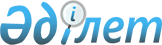 Қазақстан Республикасы Үкiметiнiң 1995 жылғы 2 қарашадағы N 1439 қаулысына толықтырулар енгiзу туралы
					
			Күшін жойған
			
			
		
					Қазақстан Республикасы Үкiметiнiң қаулысы 1996 жылғы 10 шiлде N 864. Күшi жойылды - ҚРҮ-нiң 1996.12.31. N 1748 қаулысымен.

      Мүгедектердi арнаулы жүру құралдарымен қамтамасыз етуге байланысты бюджеттiк қаражаттарды тиiмдi пайдалану мақсатында Қазақстан Республикасының Үкiметi қаулы етедi: 

      "Қазақстан Республикасының аумағына әкелiнетiн акцизделетiн тауарлардың жекелеген түрлерiне арналған акциздердiң ставкаларытуралы" Қазақстан Республикасы Үкiметiнiң 1995 жылғы 2 қарашадағыN 1439 қаулысына қосымшаға /Қазақстан Республикасының ПҮАЖ-ы,1995 ж., N 34, 433-бап/ мынадай толықтырулар енгiзiлсiн:     коды СЭҚ ТН 870322190-нан      "бұл да, арнаулы тұрғыдағымүгекдектер үшiн***                   нөлдiк ставка бойынша"     деген жолмен және мынадай мазмұндағы:     "*** 1996 жылғы 1 наурыздан басталған кезеңде республикалықжәне жергiлiктi бюджеттердiң есебiнен сатып алынған және бюджеттiкқаражаттардың есебiнен ұсталатын ұйымдар республикаға әкелген"ескертпемен толықтырылсын.     Қазақстан Республикасы       Премьер-Министрiнiң          орынбасары
					© 2012. Қазақстан Республикасы Әділет министрлігінің «Қазақстан Республикасының Заңнама және құқықтық ақпарат институты» ШЖҚ РМК
				